Kompetensområde: matservice - kockUppbyggd på: Grundexamen inom restaurang- och cateringbranschen (OPH-4420-2023). Gäller studerande som påbörjar sina studier efter 1.8.2024.Obligatoriska examensdelar + kompetensområdet 85 kpAtt arbeta inom restaurangverksamhet (107255)20 kpGrunder inom matlagning 1 2 kp Grunder inom matlagning 2 2 kp Tillredningsmetoder 1 2 kp Tillredningsmetoder 2 1 kp Hygienkompetens 1 kp Servering 1 3 kp Servering 2 3 kp Råvaror och specialkost 1 2 kp Råvaror och specialkost 2 1 kp Health Up 1  1 kp LIA Att arbeta inom restaurangverksamhet 2 kp Tillredning av lunchrätter (107260)40 kpLunchrätter 13 kpLunchrätter 24 kpLunchrätter 35 kpLunchrätter 44 kpLunchrätter 51 kpGrunder i bakning 11 kpGrunder i bakning 21 kpGrunder i bakning 31 kpMatlagning och råvaror 12 kp Matlagning och råvaror 23 kpMatlagning och råvaror 31 kpMenyer och recept 11 kpMenyer och recept 2 1 kpNäringslära 11 kpNäringslära 21 kpNäringslära 31 kpHealth Up 21 kpFörstahjälp1 kpLIA Tillredning av lunchrätter 1 2 kpLIA Tillredning av lunchrätter 2 5 kpTillredning av mat i portioner (107259)25 kpTillredningsteknik 12 kpTillredningsteknik 22 kpTillredningsteknik 34 kpMat i portioner 11 kpMat i portioner 23 kpMat i portioner 34 kpHållbar matlagning2 kpLIA Tillredning av mat i portioner 1 2 kpLIA Tillredning av mat i portioner 25 kpValbara examensdelar60 kp A la carte-matlagning (107262)30 kpA la carte 14 kpA la carte 25 kpInternationell matlagning 13 kpInternationell matlagning 2 4 kp Korgprov 11 kpKorgprov 21 kpInternationell Mat och dryck 12 kpInternationell Mat och dryck 21 kpAlkoholservering 1 1 kpAlkoholservering 21 kpA la carte Gastronomi 1 kpLIA A la carte-matlagning6 kp Fartygsekonomi (alternativ 1) (107251)20 kpMenyplanering för fartyg 11 kpMenyplanering för fartyg 21 kpNäring och rekommendationer1 kpBasic safety STCWA2 kpBasic safety, livbåtskurs2 kpLIA Fartygsekonomi 12 kpLIA Fartygsekonomi 23 kpLIA Fartygsekonomi 34 kpLIA Fartygsekonomi 44 kpMatproduktion i storkök (val alternativ 2) (107252)25 kpStorköksteori 12 kpStorköksteori 22 kpStorköksteori 31 kpStorköksteori 41 kpStorköksteori 5 1 kpMatlagning i storkök 13 kpMatlagning i storkök 23 kpMatlagning i storkök 33 kpMatlagning i storkök 41 kpNäringsrekommendationer1 kpLIA Matproduktion i storkök 1 3 kpLIA Matproduktion i storkök 2 4 kpFörberedelse för arbetsplatshandledaruppgifter (alternativ 1)(106731)5 kpFörberedelse för arbetsplatshandledning 12 kpFörberedelse för arbetsplatshandledning Lia 1 2 kpFörberedelse för arbetsplatshandledning Lia 21 kpMitt åland5 kpMitt Åland 1 2 kpMitt Åland 2 3 kp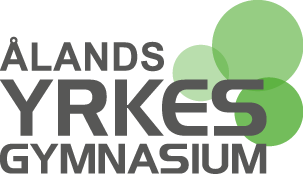 